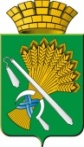 ГЛАВА КАМЫШЛОВСКОГО ГОРОДСКОГО ОКРУГАР А С П О Р Я Ж Е Н И Еот __.03.2016 года    № ___г. Камышлов О внесении изменений в пункт 2.3.2. Административного регламента по осуществлению муниципального контроля за обеспечением сохранности автомобильных дорог местного значения на территории Камышловского городского округа, утвержденного распоряжением главы Камышловского городского округа от 14.11.2014 № 425-рРассмотрев Протест Камышловской межрайонной прокуратуры от 21.03.2016 № 01-14-2016, в целях упорядочения организации по осуществлению муниципального контроля за обеспечением сохранности автомобильных дорог местного значения на территории Камышловского городского округа, в соответствии со статьей 16 Федерального закона от 06.10.2003 года № 131-ФЗ «Об общих принципах организации местного самоуправления в Российской Федерации», Уставом Камышловского городского округа, ПОСТАНОВЛЯЮ:	1. Пункт 2.3.2. Административного регламента по осуществлению муниципального контроля за обеспечением сохранности автомобильных дорог местного значения на территории Камышловского городского округа, утвержденного распоряжением главы Камышловского городского округа от 14.11.2014 № 425-р изложить в новой редакции:	«3.2.3. В исключительных случаях, связанных с необходимостью проведения сложных и (или) длительных исследований, испытаний, специальных экспертиз и расследований на основании мотивированных предложений должностных лиц администрации Камышловского городского округа, проводящих выездную плановую проверку, срок проведения выездной плановой проверки может быть продлен администрацией Камышловского городского округа, но не более чем на 20 (двадцать) рабочих дней, в отношении малых предприятий, микропредприятий не более чем на 50 (пятьдесят) часов».3. Опубликовать настоящее распоряжение в газете «Камышловские известия».4. Контроль за исполнением настоящего постановления возложить на заместителя главы администрации Камышловского городского округа Тимошенко О. Л.Глава Камышловского городского округа			 	   М.Н.Чухарев